Лист  оценок Имя ученика:Предмет Русский языкПредмет Русский языкПредмет Русский языкПредмет Русский языкПредмет Русский языкПредмет Русский языкКласс  3АКласс  3АДата  31.01Дата  31.01Дата  31.01Дата  31.01Тема	Тема	Тема	Я и моя семья.  Я и моя семья.  Я и моя семья.  Я и моя семья.  Я и моя семья.  Я и моя семья.  Я и моя семья.  Я и моя семья.  Я и моя семья.  Это урок № Это урок № Это урок № 1	1	из 11уроков по этой теме уроков по этой теме уроков по этой теме уроков по этой теме Цель обученияЦель обученияЦель обучения Развивать устную и письменную речь, учить читать слоги с твердыми и мягкими согласными. Развивать технику чтения. Учить соотносить твердые и мягкие согласные звуки с буквами. Учить  писать слова, обозначающие имена, фамилии, отчества с большой буквы. Развивать речь, внимание, мышление, память.  Развивать устную и письменную речь, учить читать слоги с твердыми и мягкими согласными. Развивать технику чтения. Учить соотносить твердые и мягкие согласные звуки с буквами. Учить  писать слова, обозначающие имена, фамилии, отчества с большой буквы. Развивать речь, внимание, мышление, память.  Развивать устную и письменную речь, учить читать слоги с твердыми и мягкими согласными. Развивать технику чтения. Учить соотносить твердые и мягкие согласные звуки с буквами. Учить  писать слова, обозначающие имена, фамилии, отчества с большой буквы. Развивать речь, внимание, мышление, память.  Развивать устную и письменную речь, учить читать слоги с твердыми и мягкими согласными. Развивать технику чтения. Учить соотносить твердые и мягкие согласные звуки с буквами. Учить  писать слова, обозначающие имена, фамилии, отчества с большой буквы. Развивать речь, внимание, мышление, память.  Развивать устную и письменную речь, учить читать слоги с твердыми и мягкими согласными. Развивать технику чтения. Учить соотносить твердые и мягкие согласные звуки с буквами. Учить  писать слова, обозначающие имена, фамилии, отчества с большой буквы. Развивать речь, внимание, мышление, память.  Развивать устную и письменную речь, учить читать слоги с твердыми и мягкими согласными. Развивать технику чтения. Учить соотносить твердые и мягкие согласные звуки с буквами. Учить  писать слова, обозначающие имена, фамилии, отчества с большой буквы. Развивать речь, внимание, мышление, память.  Развивать устную и письменную речь, учить читать слоги с твердыми и мягкими согласными. Развивать технику чтения. Учить соотносить твердые и мягкие согласные звуки с буквами. Учить  писать слова, обозначающие имена, фамилии, отчества с большой буквы. Развивать речь, внимание, мышление, память.  Развивать устную и письменную речь, учить читать слоги с твердыми и мягкими согласными. Развивать технику чтения. Учить соотносить твердые и мягкие согласные звуки с буквами. Учить  писать слова, обозначающие имена, фамилии, отчества с большой буквы. Развивать речь, внимание, мышление, память.  Развивать устную и письменную речь, учить читать слоги с твердыми и мягкими согласными. Развивать технику чтения. Учить соотносить твердые и мягкие согласные звуки с буквами. Учить  писать слова, обозначающие имена, фамилии, отчества с большой буквы. Развивать речь, внимание, мышление, память. ЗадачиЗадачиЗадачиПознакомить с понятиями: «семья», «члены семьи», «родственники». Способствовать формированию понимания значимости семьи. Воспитывать  любовь и  уважение к своей семье.		Познакомить с понятиями: «семья», «члены семьи», «родственники». Способствовать формированию понимания значимости семьи. Воспитывать  любовь и  уважение к своей семье.		Познакомить с понятиями: «семья», «члены семьи», «родственники». Способствовать формированию понимания значимости семьи. Воспитывать  любовь и  уважение к своей семье.		Познакомить с понятиями: «семья», «члены семьи», «родственники». Способствовать формированию понимания значимости семьи. Воспитывать  любовь и  уважение к своей семье.		Познакомить с понятиями: «семья», «члены семьи», «родственники». Способствовать формированию понимания значимости семьи. Воспитывать  любовь и  уважение к своей семье.		Познакомить с понятиями: «семья», «члены семьи», «родственники». Способствовать формированию понимания значимости семьи. Воспитывать  любовь и  уважение к своей семье.		Познакомить с понятиями: «семья», «члены семьи», «родственники». Способствовать формированию понимания значимости семьи. Воспитывать  любовь и  уважение к своей семье.		Познакомить с понятиями: «семья», «члены семьи», «родственники». Способствовать формированию понимания значимости семьи. Воспитывать  любовь и  уважение к своей семье.		Познакомить с понятиями: «семья», «члены семьи», «родственники». Способствовать формированию понимания значимости семьи. Воспитывать  любовь и  уважение к своей семье.		ЭтапВремяДеятельность учителяДеятельность учителяДеятельность учителяДеятельность учителяДеятельность учителяДеятельность учащихсяДеятельность учащихсяДифференциацияОцениваниеРесурсы, оборудование Звучит песня 1. Организационный этап.Приветствие. Психологический  настрой2.Сообщение темы и цели урока.  (Дети отгадывают ребус: 7Я)-Сегодня мы поговорим о семье, послушаем ваши рассказы о семье.  Узнаем как писать имена и фамилии людей, поговорим о мягкости и твердости согласных. Оценивать ваши работы буду при помощи листов оценивания.Учитель:Это слово каждый знает     Ни на что не променяет!К цифре « семь» добавлю «Я»  И получится  (дети говорят хором) СЕМЬЯ.     ( учитель переворачивает карточку, там написано слово: СЕМЬЯ )Запись темы урока, число.1. Отгадай-каОтгадывание загадок учитель и ученикиУчитель:Мы  загадки загадаем!Ты, попробуй отгадать!Всех мы сможем описать,И узнаешь ты вполнеКто живет в твоей семье.Кто стирает, варит, шьет,На работе устает,Просыпается так рано? —Лишь заботливая... (мама)Кто любимей всех на свете?И за всю семью в ответе?От зарплаты до зарплатыЧто б мы делали без... (папы)Кто любить не устает,Пироги для нас печет,Вкусные оладушки?Это наша... (бабушка)Он трудился не от скуки,У него в мозолях руки,А теперь он стар и сед —Мой родной, любимый... (дед)Оформление доски:По мере отгадывания загадок на доске при помощи магнитных карточек со словами и картинками выставляется схема:
Вот такая схема у нас получилась.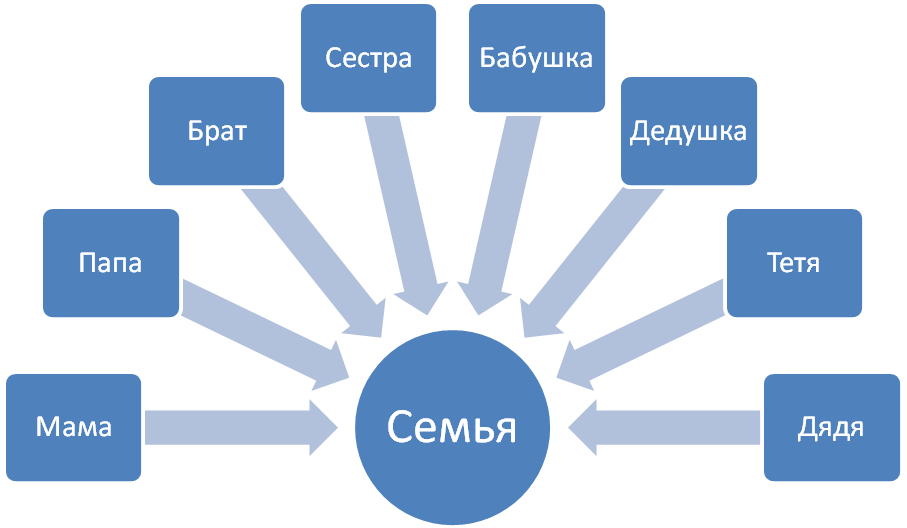 Основная часть.Что же такое семья? Чем семья отличается от другой группы людей? Как вы понимаете слово «семья»? (ответы детей)б) Работа над связным текстом.2. «Прочитай-ка»Чтение текста «Я и моя семья» учителем. Чтение этого текста учащимися.3. «Ты мне-я тебе». Ответы на вопросы к тексту.в) Словарная работа (семья, сестра).г) Фонетическое упражнение.Произнесите и читайте правильно:Иван                              Пётр                                 Сергей                            Иванович                      Петрович                         Сергеевич                      Иванов                          Петров                             Сергеев                           Почему слова записаны с большой буквы?Что обозначает слово Иван? Иванович? Иванов?VІ.Работа над развитием продуктивной речи по теме«Дом, семья».«Я и моя семья».Составление рассказа о своей семье по аналогии с текстом в) «Слоговой диктант».дя, тё, тя, ня, ся, ля.да, то, та, на, са,  ла.-Что вы заметили?  Нужно запомнить, что буквы а,о обозначают твёрдость согласных звуков, буквы я,е обозначают мягкость согласных звуков.5. ЗакреплениеУпражнение 3Составление предложений по схемам.Запись любых трёх предложений в тетрадь.Назовите мягкие и твердые согласные.Групповая работа«Собери пословицы».  Объяснить их.В дружной семье и в холод тепло.
В хорошей семье хорошие дети растут.
Дерево держится корнями, а человек семьей. «Переводчик»Слова на казахском языке перевести на русский и английский языки: :ана, әке, әже, ата, аға, апа. По два слова каждой группе.Литературный монтаж Я на рисунок посмотрю
И с гордостью вам говорю:
«Знакомьтесь, вот моя семья,
Здесь мама, папа, брат и я
Без них прожить никак нельзя,
Моя семья — мои друзья!»***
Дел и дорог будет в жизни не мало.
Спросим себя: «Ну а где их начало?»
Вот он ответ наш правильный самый:
Все, чем живем, начинается с мамы!***
Как люблю я папу нашего!
Я всесилен рядом с ним!
Злой волшебник с ним не страшен
И не страшен крокодил!
Я смеюсь, а папа рад,
С ним поедем в Волгоград.
С папой я не только жабу —
Бармалея не боюсь.***
Я и дедушка живём
В дружбе неразлучной,
Потому что нам вдвоём
Никогда не скучно.
То он сказку сочинит,
То он быль расскажет,
То ружьё мне смастерит,
То коня покажет.
Любит хлопотать в саду,
Любит песню, шутку,
От него не отойду
Даже на минутку!
Я и дедушка живём
В дружбе неразлучной,
Потому что нам вдвоём
Никогда не скучно***
Целый день я осторожно
Возле бабушки кручусь,
И всему, что только,
У бабули научусь!
Сколько в ней любви и ласки!
Помнит множество стихов.
Слушать бабушкины сказки
Можно хоть до петухов.***
Как хорошо слова звучат:
«Братишка, братик, брат»,
Когда с тобою рядом брат,
Ну, как не будешь рад?
Когда есть брат,
То во сто крат
Быстрей отыщешь клад,
В игре один солдат — солдат,
А два — уже отряд!
У меня растет сестричка
Чуть побольше рукавички.
Мы с ней дружим, между прочим,
Хоть кричит порою очень.Ребята, если бы вас попросили составить правила счастливой семьи, какие бы правила вы предложили (предложения детей). Сравните свои правила.Правила счастливой семьи: (Слайд 9)Понимание, любовь, уважение, доверие, забота, доброта, помощь, дружба.В семье всегда будут царить мир, согласие, а значит все будут счастливы, если там поселятся: доброта, любовь, доверие, понимание, уважение, дружба, забота.Оформление доски: Возврат к первой схеме: (карточки по кругу двусторонние, называя качества счастливой семьи, учитель их переворачивает)Получилась новая схема: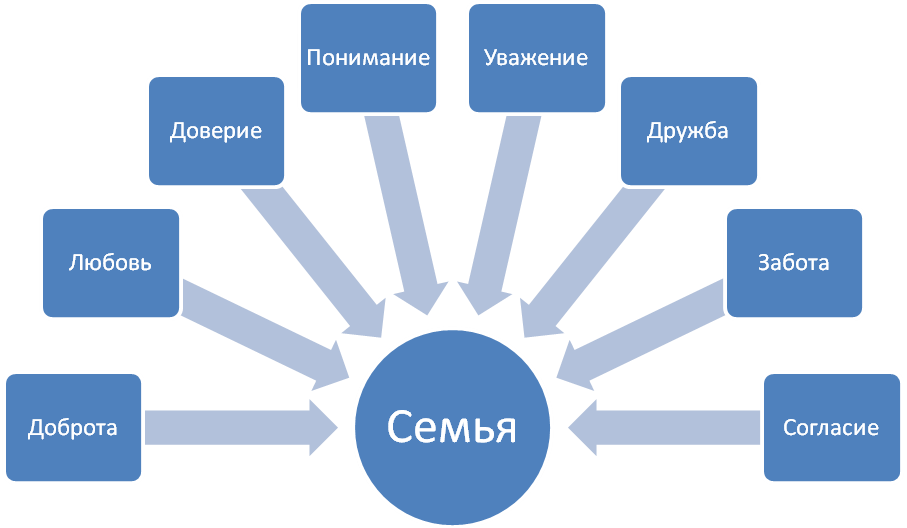 5.Этапы информации о домашнем задании. Упр. 3, 5, с. 64. 6.Итог урока: Подведение итогов урока. Комментирование оценок. Если бы к нам пришли самые близкие вам люди. То, подумайте, чтобы вы могли им сказать? Помогут нам в этом предложения, но они не закончены. Ваша задача: прочитать и закончить предложение:я хочу, чтобы мои мама и папа были...я люблю, когда бабушка...мои мама и папа для меня самые...я люблю своих родителей, за то, что...я доверяю своим родителям...я люблю своего дедушку за то, что...я хочу своим родителям, пожелать...свою семью я считаю...моя мамочка для меня самая...мой папа...я хотел бы быть похожим...мой брат самый...Учитель:Без чего на белом светеВзрослым не прожить и детям?Кто поддержит вас, друзья?Ваша дружная (все хором) СЕМЬЯ.Это слово каждый знает,Ни на что не променяет!! Звучит песня 1. Организационный этап.Приветствие. Психологический  настрой2.Сообщение темы и цели урока.  (Дети отгадывают ребус: 7Я)-Сегодня мы поговорим о семье, послушаем ваши рассказы о семье.  Узнаем как писать имена и фамилии людей, поговорим о мягкости и твердости согласных. Оценивать ваши работы буду при помощи листов оценивания.Учитель:Это слово каждый знает     Ни на что не променяет!К цифре « семь» добавлю «Я»  И получится  (дети говорят хором) СЕМЬЯ.     ( учитель переворачивает карточку, там написано слово: СЕМЬЯ )Запись темы урока, число.1. Отгадай-каОтгадывание загадок учитель и ученикиУчитель:Мы  загадки загадаем!Ты, попробуй отгадать!Всех мы сможем описать,И узнаешь ты вполнеКто живет в твоей семье.Кто стирает, варит, шьет,На работе устает,Просыпается так рано? —Лишь заботливая... (мама)Кто любимей всех на свете?И за всю семью в ответе?От зарплаты до зарплатыЧто б мы делали без... (папы)Кто любить не устает,Пироги для нас печет,Вкусные оладушки?Это наша... (бабушка)Он трудился не от скуки,У него в мозолях руки,А теперь он стар и сед —Мой родной, любимый... (дед)Оформление доски:По мере отгадывания загадок на доске при помощи магнитных карточек со словами и картинками выставляется схема:
Вот такая схема у нас получилась.Основная часть.Что же такое семья? Чем семья отличается от другой группы людей? Как вы понимаете слово «семья»? (ответы детей)б) Работа над связным текстом.2. «Прочитай-ка»Чтение текста «Я и моя семья» учителем. Чтение этого текста учащимися.3. «Ты мне-я тебе». Ответы на вопросы к тексту.в) Словарная работа (семья, сестра).г) Фонетическое упражнение.Произнесите и читайте правильно:Иван                              Пётр                                 Сергей                            Иванович                      Петрович                         Сергеевич                      Иванов                          Петров                             Сергеев                           Почему слова записаны с большой буквы?Что обозначает слово Иван? Иванович? Иванов?VІ.Работа над развитием продуктивной речи по теме«Дом, семья».«Я и моя семья».Составление рассказа о своей семье по аналогии с текстом в) «Слоговой диктант».дя, тё, тя, ня, ся, ля.да, то, та, на, са,  ла.-Что вы заметили?  Нужно запомнить, что буквы а,о обозначают твёрдость согласных звуков, буквы я,е обозначают мягкость согласных звуков.5. ЗакреплениеУпражнение 3Составление предложений по схемам.Запись любых трёх предложений в тетрадь.Назовите мягкие и твердые согласные.Групповая работа«Собери пословицы».  Объяснить их.В дружной семье и в холод тепло.
В хорошей семье хорошие дети растут.
Дерево держится корнями, а человек семьей. «Переводчик»Слова на казахском языке перевести на русский и английский языки: :ана, әке, әже, ата, аға, апа. По два слова каждой группе.Литературный монтаж Я на рисунок посмотрю
И с гордостью вам говорю:
«Знакомьтесь, вот моя семья,
Здесь мама, папа, брат и я
Без них прожить никак нельзя,
Моя семья — мои друзья!»***
Дел и дорог будет в жизни не мало.
Спросим себя: «Ну а где их начало?»
Вот он ответ наш правильный самый:
Все, чем живем, начинается с мамы!***
Как люблю я папу нашего!
Я всесилен рядом с ним!
Злой волшебник с ним не страшен
И не страшен крокодил!
Я смеюсь, а папа рад,
С ним поедем в Волгоград.
С папой я не только жабу —
Бармалея не боюсь.***
Я и дедушка живём
В дружбе неразлучной,
Потому что нам вдвоём
Никогда не скучно.
То он сказку сочинит,
То он быль расскажет,
То ружьё мне смастерит,
То коня покажет.
Любит хлопотать в саду,
Любит песню, шутку,
От него не отойду
Даже на минутку!
Я и дедушка живём
В дружбе неразлучной,
Потому что нам вдвоём
Никогда не скучно***
Целый день я осторожно
Возле бабушки кручусь,
И всему, что только,
У бабули научусь!
Сколько в ней любви и ласки!
Помнит множество стихов.
Слушать бабушкины сказки
Можно хоть до петухов.***
Как хорошо слова звучат:
«Братишка, братик, брат»,
Когда с тобою рядом брат,
Ну, как не будешь рад?
Когда есть брат,
То во сто крат
Быстрей отыщешь клад,
В игре один солдат — солдат,
А два — уже отряд!
У меня растет сестричка
Чуть побольше рукавички.
Мы с ней дружим, между прочим,
Хоть кричит порою очень.Ребята, если бы вас попросили составить правила счастливой семьи, какие бы правила вы предложили (предложения детей). Сравните свои правила.Правила счастливой семьи: (Слайд 9)Понимание, любовь, уважение, доверие, забота, доброта, помощь, дружба.В семье всегда будут царить мир, согласие, а значит все будут счастливы, если там поселятся: доброта, любовь, доверие, понимание, уважение, дружба, забота.Оформление доски: Возврат к первой схеме: (карточки по кругу двусторонние, называя качества счастливой семьи, учитель их переворачивает)Получилась новая схема:5.Этапы информации о домашнем задании. Упр. 3, 5, с. 64. 6.Итог урока: Подведение итогов урока. Комментирование оценок. Если бы к нам пришли самые близкие вам люди. То, подумайте, чтобы вы могли им сказать? Помогут нам в этом предложения, но они не закончены. Ваша задача: прочитать и закончить предложение:я хочу, чтобы мои мама и папа были...я люблю, когда бабушка...мои мама и папа для меня самые...я люблю своих родителей, за то, что...я доверяю своим родителям...я люблю своего дедушку за то, что...я хочу своим родителям, пожелать...свою семью я считаю...моя мамочка для меня самая...мой папа...я хотел бы быть похожим...мой брат самый...Учитель:Без чего на белом светеВзрослым не прожить и детям?Кто поддержит вас, друзья?Ваша дружная (все хором) СЕМЬЯ.Это слово каждый знает,Ни на что не променяет!! Звучит песня 1. Организационный этап.Приветствие. Психологический  настрой2.Сообщение темы и цели урока.  (Дети отгадывают ребус: 7Я)-Сегодня мы поговорим о семье, послушаем ваши рассказы о семье.  Узнаем как писать имена и фамилии людей, поговорим о мягкости и твердости согласных. Оценивать ваши работы буду при помощи листов оценивания.Учитель:Это слово каждый знает     Ни на что не променяет!К цифре « семь» добавлю «Я»  И получится  (дети говорят хором) СЕМЬЯ.     ( учитель переворачивает карточку, там написано слово: СЕМЬЯ )Запись темы урока, число.1. Отгадай-каОтгадывание загадок учитель и ученикиУчитель:Мы  загадки загадаем!Ты, попробуй отгадать!Всех мы сможем описать,И узнаешь ты вполнеКто живет в твоей семье.Кто стирает, варит, шьет,На работе устает,Просыпается так рано? —Лишь заботливая... (мама)Кто любимей всех на свете?И за всю семью в ответе?От зарплаты до зарплатыЧто б мы делали без... (папы)Кто любить не устает,Пироги для нас печет,Вкусные оладушки?Это наша... (бабушка)Он трудился не от скуки,У него в мозолях руки,А теперь он стар и сед —Мой родной, любимый... (дед)Оформление доски:По мере отгадывания загадок на доске при помощи магнитных карточек со словами и картинками выставляется схема:
Вот такая схема у нас получилась.Основная часть.Что же такое семья? Чем семья отличается от другой группы людей? Как вы понимаете слово «семья»? (ответы детей)б) Работа над связным текстом.2. «Прочитай-ка»Чтение текста «Я и моя семья» учителем. Чтение этого текста учащимися.3. «Ты мне-я тебе». Ответы на вопросы к тексту.в) Словарная работа (семья, сестра).г) Фонетическое упражнение.Произнесите и читайте правильно:Иван                              Пётр                                 Сергей                            Иванович                      Петрович                         Сергеевич                      Иванов                          Петров                             Сергеев                           Почему слова записаны с большой буквы?Что обозначает слово Иван? Иванович? Иванов?VІ.Работа над развитием продуктивной речи по теме«Дом, семья».«Я и моя семья».Составление рассказа о своей семье по аналогии с текстом в) «Слоговой диктант».дя, тё, тя, ня, ся, ля.да, то, та, на, са,  ла.-Что вы заметили?  Нужно запомнить, что буквы а,о обозначают твёрдость согласных звуков, буквы я,е обозначают мягкость согласных звуков.5. ЗакреплениеУпражнение 3Составление предложений по схемам.Запись любых трёх предложений в тетрадь.Назовите мягкие и твердые согласные.Групповая работа«Собери пословицы».  Объяснить их.В дружной семье и в холод тепло.
В хорошей семье хорошие дети растут.
Дерево держится корнями, а человек семьей. «Переводчик»Слова на казахском языке перевести на русский и английский языки: :ана, әке, әже, ата, аға, апа. По два слова каждой группе.Литературный монтаж Я на рисунок посмотрю
И с гордостью вам говорю:
«Знакомьтесь, вот моя семья,
Здесь мама, папа, брат и я
Без них прожить никак нельзя,
Моя семья — мои друзья!»***
Дел и дорог будет в жизни не мало.
Спросим себя: «Ну а где их начало?»
Вот он ответ наш правильный самый:
Все, чем живем, начинается с мамы!***
Как люблю я папу нашего!
Я всесилен рядом с ним!
Злой волшебник с ним не страшен
И не страшен крокодил!
Я смеюсь, а папа рад,
С ним поедем в Волгоград.
С папой я не только жабу —
Бармалея не боюсь.***
Я и дедушка живём
В дружбе неразлучной,
Потому что нам вдвоём
Никогда не скучно.
То он сказку сочинит,
То он быль расскажет,
То ружьё мне смастерит,
То коня покажет.
Любит хлопотать в саду,
Любит песню, шутку,
От него не отойду
Даже на минутку!
Я и дедушка живём
В дружбе неразлучной,
Потому что нам вдвоём
Никогда не скучно***
Целый день я осторожно
Возле бабушки кручусь,
И всему, что только,
У бабули научусь!
Сколько в ней любви и ласки!
Помнит множество стихов.
Слушать бабушкины сказки
Можно хоть до петухов.***
Как хорошо слова звучат:
«Братишка, братик, брат»,
Когда с тобою рядом брат,
Ну, как не будешь рад?
Когда есть брат,
То во сто крат
Быстрей отыщешь клад,
В игре один солдат — солдат,
А два — уже отряд!
У меня растет сестричка
Чуть побольше рукавички.
Мы с ней дружим, между прочим,
Хоть кричит порою очень.Ребята, если бы вас попросили составить правила счастливой семьи, какие бы правила вы предложили (предложения детей). Сравните свои правила.Правила счастливой семьи: (Слайд 9)Понимание, любовь, уважение, доверие, забота, доброта, помощь, дружба.В семье всегда будут царить мир, согласие, а значит все будут счастливы, если там поселятся: доброта, любовь, доверие, понимание, уважение, дружба, забота.Оформление доски: Возврат к первой схеме: (карточки по кругу двусторонние, называя качества счастливой семьи, учитель их переворачивает)Получилась новая схема:5.Этапы информации о домашнем задании. Упр. 3, 5, с. 64. 6.Итог урока: Подведение итогов урока. Комментирование оценок. Если бы к нам пришли самые близкие вам люди. То, подумайте, чтобы вы могли им сказать? Помогут нам в этом предложения, но они не закончены. Ваша задача: прочитать и закончить предложение:я хочу, чтобы мои мама и папа были...я люблю, когда бабушка...мои мама и папа для меня самые...я люблю своих родителей, за то, что...я доверяю своим родителям...я люблю своего дедушку за то, что...я хочу своим родителям, пожелать...свою семью я считаю...моя мамочка для меня самая...мой папа...я хотел бы быть похожим...мой брат самый...Учитель:Без чего на белом светеВзрослым не прожить и детям?Кто поддержит вас, друзья?Ваша дружная (все хором) СЕМЬЯ.Это слово каждый знает,Ни на что не променяет!! Звучит песня 1. Организационный этап.Приветствие. Психологический  настрой2.Сообщение темы и цели урока.  (Дети отгадывают ребус: 7Я)-Сегодня мы поговорим о семье, послушаем ваши рассказы о семье.  Узнаем как писать имена и фамилии людей, поговорим о мягкости и твердости согласных. Оценивать ваши работы буду при помощи листов оценивания.Учитель:Это слово каждый знает     Ни на что не променяет!К цифре « семь» добавлю «Я»  И получится  (дети говорят хором) СЕМЬЯ.     ( учитель переворачивает карточку, там написано слово: СЕМЬЯ )Запись темы урока, число.1. Отгадай-каОтгадывание загадок учитель и ученикиУчитель:Мы  загадки загадаем!Ты, попробуй отгадать!Всех мы сможем описать,И узнаешь ты вполнеКто живет в твоей семье.Кто стирает, варит, шьет,На работе устает,Просыпается так рано? —Лишь заботливая... (мама)Кто любимей всех на свете?И за всю семью в ответе?От зарплаты до зарплатыЧто б мы делали без... (папы)Кто любить не устает,Пироги для нас печет,Вкусные оладушки?Это наша... (бабушка)Он трудился не от скуки,У него в мозолях руки,А теперь он стар и сед —Мой родной, любимый... (дед)Оформление доски:По мере отгадывания загадок на доске при помощи магнитных карточек со словами и картинками выставляется схема:
Вот такая схема у нас получилась.Основная часть.Что же такое семья? Чем семья отличается от другой группы людей? Как вы понимаете слово «семья»? (ответы детей)б) Работа над связным текстом.2. «Прочитай-ка»Чтение текста «Я и моя семья» учителем. Чтение этого текста учащимися.3. «Ты мне-я тебе». Ответы на вопросы к тексту.в) Словарная работа (семья, сестра).г) Фонетическое упражнение.Произнесите и читайте правильно:Иван                              Пётр                                 Сергей                            Иванович                      Петрович                         Сергеевич                      Иванов                          Петров                             Сергеев                           Почему слова записаны с большой буквы?Что обозначает слово Иван? Иванович? Иванов?VІ.Работа над развитием продуктивной речи по теме«Дом, семья».«Я и моя семья».Составление рассказа о своей семье по аналогии с текстом в) «Слоговой диктант».дя, тё, тя, ня, ся, ля.да, то, та, на, са,  ла.-Что вы заметили?  Нужно запомнить, что буквы а,о обозначают твёрдость согласных звуков, буквы я,е обозначают мягкость согласных звуков.5. ЗакреплениеУпражнение 3Составление предложений по схемам.Запись любых трёх предложений в тетрадь.Назовите мягкие и твердые согласные.Групповая работа«Собери пословицы».  Объяснить их.В дружной семье и в холод тепло.
В хорошей семье хорошие дети растут.
Дерево держится корнями, а человек семьей. «Переводчик»Слова на казахском языке перевести на русский и английский языки: :ана, әке, әже, ата, аға, апа. По два слова каждой группе.Литературный монтаж Я на рисунок посмотрю
И с гордостью вам говорю:
«Знакомьтесь, вот моя семья,
Здесь мама, папа, брат и я
Без них прожить никак нельзя,
Моя семья — мои друзья!»***
Дел и дорог будет в жизни не мало.
Спросим себя: «Ну а где их начало?»
Вот он ответ наш правильный самый:
Все, чем живем, начинается с мамы!***
Как люблю я папу нашего!
Я всесилен рядом с ним!
Злой волшебник с ним не страшен
И не страшен крокодил!
Я смеюсь, а папа рад,
С ним поедем в Волгоград.
С папой я не только жабу —
Бармалея не боюсь.***
Я и дедушка живём
В дружбе неразлучной,
Потому что нам вдвоём
Никогда не скучно.
То он сказку сочинит,
То он быль расскажет,
То ружьё мне смастерит,
То коня покажет.
Любит хлопотать в саду,
Любит песню, шутку,
От него не отойду
Даже на минутку!
Я и дедушка живём
В дружбе неразлучной,
Потому что нам вдвоём
Никогда не скучно***
Целый день я осторожно
Возле бабушки кручусь,
И всему, что только,
У бабули научусь!
Сколько в ней любви и ласки!
Помнит множество стихов.
Слушать бабушкины сказки
Можно хоть до петухов.***
Как хорошо слова звучат:
«Братишка, братик, брат»,
Когда с тобою рядом брат,
Ну, как не будешь рад?
Когда есть брат,
То во сто крат
Быстрей отыщешь клад,
В игре один солдат — солдат,
А два — уже отряд!
У меня растет сестричка
Чуть побольше рукавички.
Мы с ней дружим, между прочим,
Хоть кричит порою очень.Ребята, если бы вас попросили составить правила счастливой семьи, какие бы правила вы предложили (предложения детей). Сравните свои правила.Правила счастливой семьи: (Слайд 9)Понимание, любовь, уважение, доверие, забота, доброта, помощь, дружба.В семье всегда будут царить мир, согласие, а значит все будут счастливы, если там поселятся: доброта, любовь, доверие, понимание, уважение, дружба, забота.Оформление доски: Возврат к первой схеме: (карточки по кругу двусторонние, называя качества счастливой семьи, учитель их переворачивает)Получилась новая схема:5.Этапы информации о домашнем задании. Упр. 3, 5, с. 64. 6.Итог урока: Подведение итогов урока. Комментирование оценок. Если бы к нам пришли самые близкие вам люди. То, подумайте, чтобы вы могли им сказать? Помогут нам в этом предложения, но они не закончены. Ваша задача: прочитать и закончить предложение:я хочу, чтобы мои мама и папа были...я люблю, когда бабушка...мои мама и папа для меня самые...я люблю своих родителей, за то, что...я доверяю своим родителям...я люблю своего дедушку за то, что...я хочу своим родителям, пожелать...свою семью я считаю...моя мамочка для меня самая...мой папа...я хотел бы быть похожим...мой брат самый...Учитель:Без чего на белом светеВзрослым не прожить и детям?Кто поддержит вас, друзья?Ваша дружная (все хором) СЕМЬЯ.Это слово каждый знает,Ни на что не променяет!! Звучит песня 1. Организационный этап.Приветствие. Психологический  настрой2.Сообщение темы и цели урока.  (Дети отгадывают ребус: 7Я)-Сегодня мы поговорим о семье, послушаем ваши рассказы о семье.  Узнаем как писать имена и фамилии людей, поговорим о мягкости и твердости согласных. Оценивать ваши работы буду при помощи листов оценивания.Учитель:Это слово каждый знает     Ни на что не променяет!К цифре « семь» добавлю «Я»  И получится  (дети говорят хором) СЕМЬЯ.     ( учитель переворачивает карточку, там написано слово: СЕМЬЯ )Запись темы урока, число.1. Отгадай-каОтгадывание загадок учитель и ученикиУчитель:Мы  загадки загадаем!Ты, попробуй отгадать!Всех мы сможем описать,И узнаешь ты вполнеКто живет в твоей семье.Кто стирает, варит, шьет,На работе устает,Просыпается так рано? —Лишь заботливая... (мама)Кто любимей всех на свете?И за всю семью в ответе?От зарплаты до зарплатыЧто б мы делали без... (папы)Кто любить не устает,Пироги для нас печет,Вкусные оладушки?Это наша... (бабушка)Он трудился не от скуки,У него в мозолях руки,А теперь он стар и сед —Мой родной, любимый... (дед)Оформление доски:По мере отгадывания загадок на доске при помощи магнитных карточек со словами и картинками выставляется схема:
Вот такая схема у нас получилась.Основная часть.Что же такое семья? Чем семья отличается от другой группы людей? Как вы понимаете слово «семья»? (ответы детей)б) Работа над связным текстом.2. «Прочитай-ка»Чтение текста «Я и моя семья» учителем. Чтение этого текста учащимися.3. «Ты мне-я тебе». Ответы на вопросы к тексту.в) Словарная работа (семья, сестра).г) Фонетическое упражнение.Произнесите и читайте правильно:Иван                              Пётр                                 Сергей                            Иванович                      Петрович                         Сергеевич                      Иванов                          Петров                             Сергеев                           Почему слова записаны с большой буквы?Что обозначает слово Иван? Иванович? Иванов?VІ.Работа над развитием продуктивной речи по теме«Дом, семья».«Я и моя семья».Составление рассказа о своей семье по аналогии с текстом в) «Слоговой диктант».дя, тё, тя, ня, ся, ля.да, то, та, на, са,  ла.-Что вы заметили?  Нужно запомнить, что буквы а,о обозначают твёрдость согласных звуков, буквы я,е обозначают мягкость согласных звуков.5. ЗакреплениеУпражнение 3Составление предложений по схемам.Запись любых трёх предложений в тетрадь.Назовите мягкие и твердые согласные.Групповая работа«Собери пословицы».  Объяснить их.В дружной семье и в холод тепло.
В хорошей семье хорошие дети растут.
Дерево держится корнями, а человек семьей. «Переводчик»Слова на казахском языке перевести на русский и английский языки: :ана, әке, әже, ата, аға, апа. По два слова каждой группе.Литературный монтаж Я на рисунок посмотрю
И с гордостью вам говорю:
«Знакомьтесь, вот моя семья,
Здесь мама, папа, брат и я
Без них прожить никак нельзя,
Моя семья — мои друзья!»***
Дел и дорог будет в жизни не мало.
Спросим себя: «Ну а где их начало?»
Вот он ответ наш правильный самый:
Все, чем живем, начинается с мамы!***
Как люблю я папу нашего!
Я всесилен рядом с ним!
Злой волшебник с ним не страшен
И не страшен крокодил!
Я смеюсь, а папа рад,
С ним поедем в Волгоград.
С папой я не только жабу —
Бармалея не боюсь.***
Я и дедушка живём
В дружбе неразлучной,
Потому что нам вдвоём
Никогда не скучно.
То он сказку сочинит,
То он быль расскажет,
То ружьё мне смастерит,
То коня покажет.
Любит хлопотать в саду,
Любит песню, шутку,
От него не отойду
Даже на минутку!
Я и дедушка живём
В дружбе неразлучной,
Потому что нам вдвоём
Никогда не скучно***
Целый день я осторожно
Возле бабушки кручусь,
И всему, что только,
У бабули научусь!
Сколько в ней любви и ласки!
Помнит множество стихов.
Слушать бабушкины сказки
Можно хоть до петухов.***
Как хорошо слова звучат:
«Братишка, братик, брат»,
Когда с тобою рядом брат,
Ну, как не будешь рад?
Когда есть брат,
То во сто крат
Быстрей отыщешь клад,
В игре один солдат — солдат,
А два — уже отряд!
У меня растет сестричка
Чуть побольше рукавички.
Мы с ней дружим, между прочим,
Хоть кричит порою очень.Ребята, если бы вас попросили составить правила счастливой семьи, какие бы правила вы предложили (предложения детей). Сравните свои правила.Правила счастливой семьи: (Слайд 9)Понимание, любовь, уважение, доверие, забота, доброта, помощь, дружба.В семье всегда будут царить мир, согласие, а значит все будут счастливы, если там поселятся: доброта, любовь, доверие, понимание, уважение, дружба, забота.Оформление доски: Возврат к первой схеме: (карточки по кругу двусторонние, называя качества счастливой семьи, учитель их переворачивает)Получилась новая схема:5.Этапы информации о домашнем задании. Упр. 3, 5, с. 64. 6.Итог урока: Подведение итогов урока. Комментирование оценок. Если бы к нам пришли самые близкие вам люди. То, подумайте, чтобы вы могли им сказать? Помогут нам в этом предложения, но они не закончены. Ваша задача: прочитать и закончить предложение:я хочу, чтобы мои мама и папа были...я люблю, когда бабушка...мои мама и папа для меня самые...я люблю своих родителей, за то, что...я доверяю своим родителям...я люблю своего дедушку за то, что...я хочу своим родителям, пожелать...свою семью я считаю...моя мамочка для меня самая...мой папа...я хотел бы быть похожим...мой брат самый...Учитель:Без чего на белом светеВзрослым не прожить и детям?Кто поддержит вас, друзья?Ваша дружная (все хором) СЕМЬЯ.Это слово каждый знает,Ни на что не променяет!!Отвечают,слушают. настраиваются, рассаживаютсяЗаписывают, объясняют. Комментируют, составляют рассказ по картинеОтвечают на вопросыОтвечают,слушают. настраиваются, рассаживаютсяЗаписывают, объясняют. Комментируют, составляют рассказ по картинеОтвечают на вопросывзаимооцениваниеИнтерактивная доскаСамо оценивание урока (используйте это пространство для того, чтобы записывать свои комментарии по ходу урока. Что было положительного/ отрицательного?) Само оценивание урока (используйте это пространство для того, чтобы записывать свои комментарии по ходу урока. Что было положительного/ отрицательного?) Само оценивание урока (используйте это пространство для того, чтобы записывать свои комментарии по ходу урока. Что было положительного/ отрицательного?) Само оценивание урока (используйте это пространство для того, чтобы записывать свои комментарии по ходу урока. Что было положительного/ отрицательного?) «Загадки »«Прочитайка »«Ты мне-я тебе»« Я и моя семья»Упражнение 3«Собери пословицы» «Переводчик »«Дополни-ка »